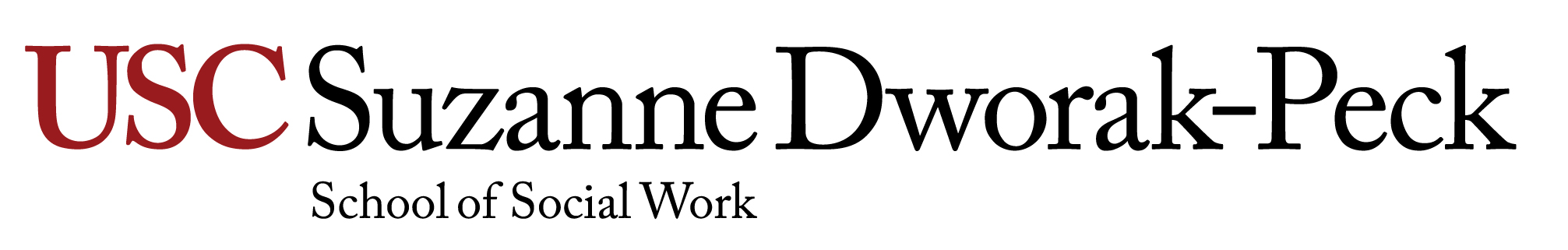 	 USC Field EducationPracticum Reflective Learning Tool Why did you select this portion of the narrative to share with your field instructor? ___________________________________________________________________________________________________________________________________________________________________________________________________________________________________________________________________________________________________________________________________________________________________________________________________________________________Primary Intervention(s) Used (include Evidence Based or Evidence-Informed Interventions): ______________________________________________________________________________________________________Using your clinical judgment, what were the most effective intervention(s) and why?: _____________________________________________________________________________________________________________________________________________________________________________________________________________________________________________________________________________________________________________________What do you consider the client’s current stage of change and why?       Pre-contemplation        Contemplation       Preparation       Action      Maintenance       Relapse _____________________________________________________________________________________________________________________________________________________________________________________________________________________________________________________________________________________________________________________Cultural Competency: What cultural factors (race, sexual orientation, immigration, SES, education, history, gender roles, response to illness, help-seeking behavior, “culture specific disorders, explanatory models of illness, indigenous healing methods, communication patterns and styles, language, religious beliefs on health and illness, acculturation, etc.) were you aware of during and after the session? _____________________________________________________________________________________________________________________________________________________________________________________________________________________________________________________________________________________________________________________Micro-aggressions: 1) Describe any biases, apprehensions or fears towards your client(s) during the session. 2) Describe any biases, apprehensions, or fears that your client may have had toward you. 3) Were there opportunities during the session to dialogue and learn regarding aspects of your client that are different from you? _____________________________________________________________________________________________________________________________________________________________________________________________________________________________________________________________________________________________________________________Law and Ethics: Are there any legal or ethical considerations that were of concern to you during the session? If so, what are they? ____________________________________________________________________________________________________________________________________________________________________________________________________________________________________________________________________________________________________________________What are the client’s current strengths that were exhibited in this session? ____________________________________________________________________________________________________________________________________________________________________________________________________________________________________________________________________________________________________________________What are the environmental systems problems that impact the client and the necessary resources that the client will need?      Economic/Basic Needs        Education/Training       Judicial/Legal            Health, Safety, and Social Services       Voluntary Associations       Affectional SupportResources needed ______________________________________________________________________________________What was most challenging, exciting, provocative or intimidating in this session? ___________________________________________________________________________________________________________________________________________________________________________________________________________________________________________________________________________________________________________________________________________________________________________________________________________________________Clinical Improvement Plan: What would you change in this session and why? ___________________________________________________________________________________________________________________________________________________________________________________________________________________________________________________________________________________________________________________________________________________________________________________________________________________________On a scale from 1 to 5, how would you rate the working alliance between you and your client and why:  (Negative Alliance) 1-----------------2-----------------3-------------------4----------------5 (Positive Alliance)____________________________________________________________________________________________________________________________________________________________________________________________________________________________________________________________________________________________________________________________________________________________________________________________________________________________On a scale from 1 to 5, how would you rate the level of attunement between you and your client and why:  (Low Attunement) 1-----------------2-----------------3-------------------4----------------5 (High Attunement)____________________________________________________________________________________________________________________________________________________________________________________________________________________________________________________________________________________________________________________________________________________________________________________________________________________________Clinical Interventions									   Cognitive BehavioralUSC Suzanne Dworak-Peck School of Social Work – Department of Field Education	     USC Field Education	Portion of Session Dialogue/Clinical SampleNotice what was true for you in this moment: feelings, somatic (body), thoughts, experiencesNotice what was happening to the client in this moment: feelings, cognitions, behavior. nonverbalInterventionsField Instructor CommentsStudent Name ___________________________ Interview Date _____________ Session # _____Client Initials, Gender, Age, and Ethnicity_____________________________________________Purpose of the Session ___________________________________________________________Presenting Issue(s) ______________________________________________________________